Základní informace o projektuCíl projektu:Záměrem projektu „Zastávka podhradí!“ je realizace obnovy autobusové zastávky v obci Podhradí. PODSTATA PROBLÉMUAutobusová zastávka Podhradí je umístěna v intravilánu obce Podhradí. Autobusová zastávka je využívána jako spádová lokalita pro:ekonomicky aktivní obyvatele obce Podhradí, žáky a pracovníky základní škol Pozlovice a Luhačovice, žáky a pracovníky středních škol v Luhačovicích, Slavičíně a Uherském Brodě, seniory žijící v obci Podhradíobecně všechny obyvatele obce Podhradí (196 obyvatel)Zastávka leží na komunikaci, která spojuje Podhradí s městysem Pozlovice a zejména městem Luhačovice, které jsou významným dopravním uzlem pro místní obyvatele.Cílem projektu je tudíž rekonstrukce stávající autobusové zastávky s řešením jednoznačného oddělení chodců od dopravy.Výstupy projektu:Realizace projektu zatraktivní a zkvalitní veřejné prostranství v centru obce Podhradí a výrazně zlepší občanskou vybavenost.Přímým výsledkem projektu je:1x autobusová zastávkaDoba udržitelnosti je na základě technického provedení a charakteru zvolených materiálu koncipována tak, aby byla výrazně delší, než je doba udržitelnosti projektu.Kritéria pro monitoringDle FicheDle Žádosti o dotaciFotodokumentace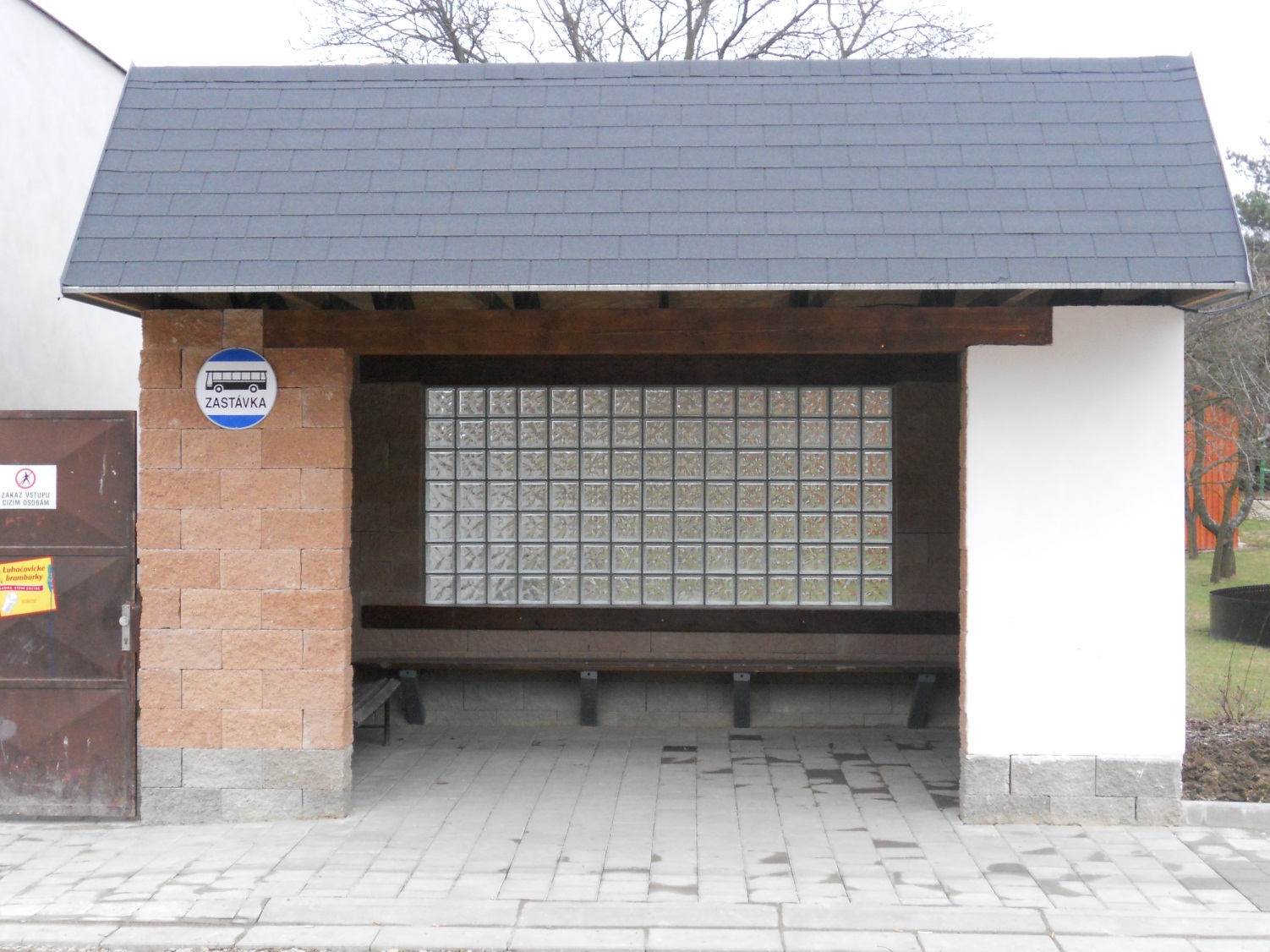 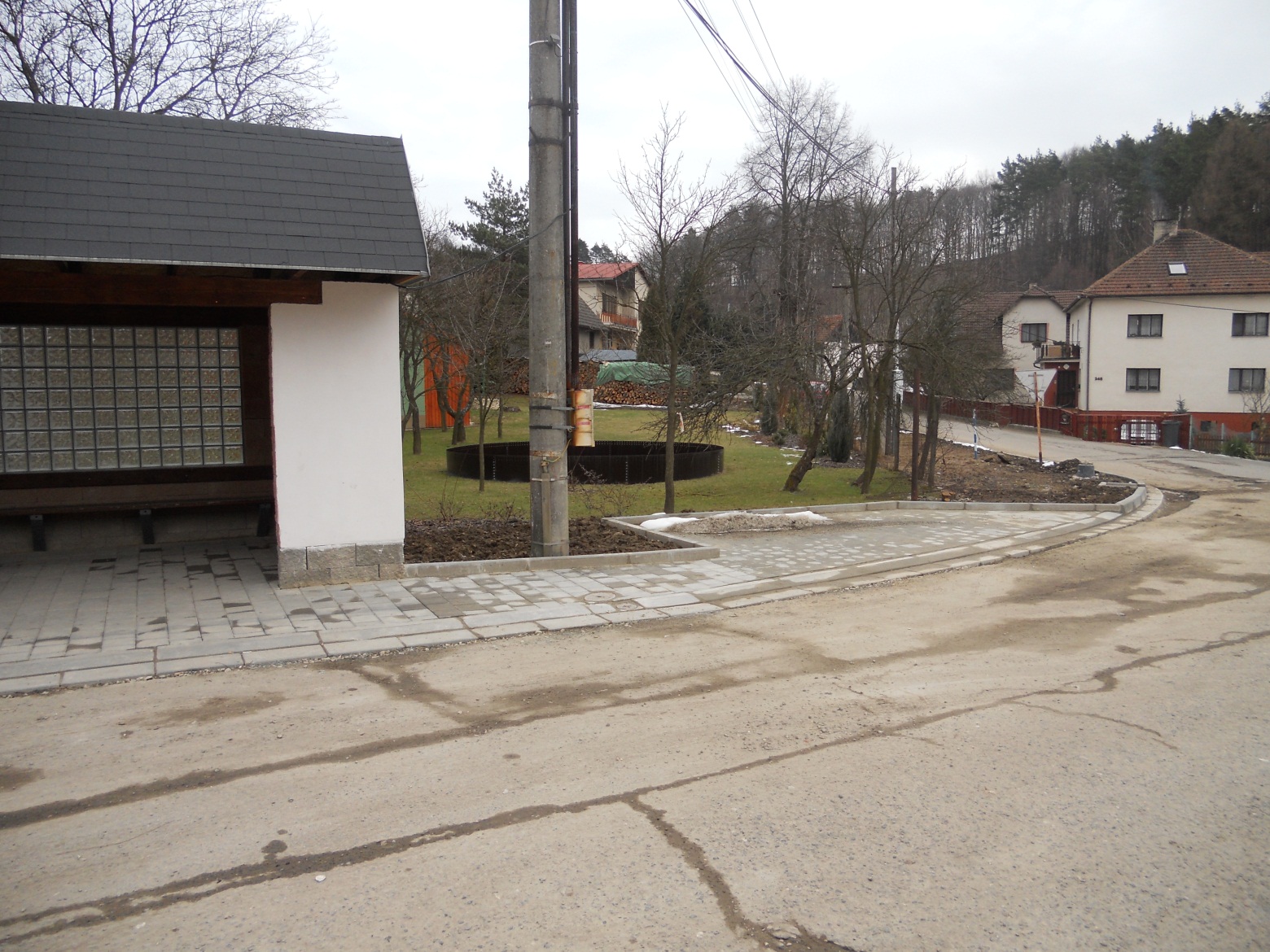 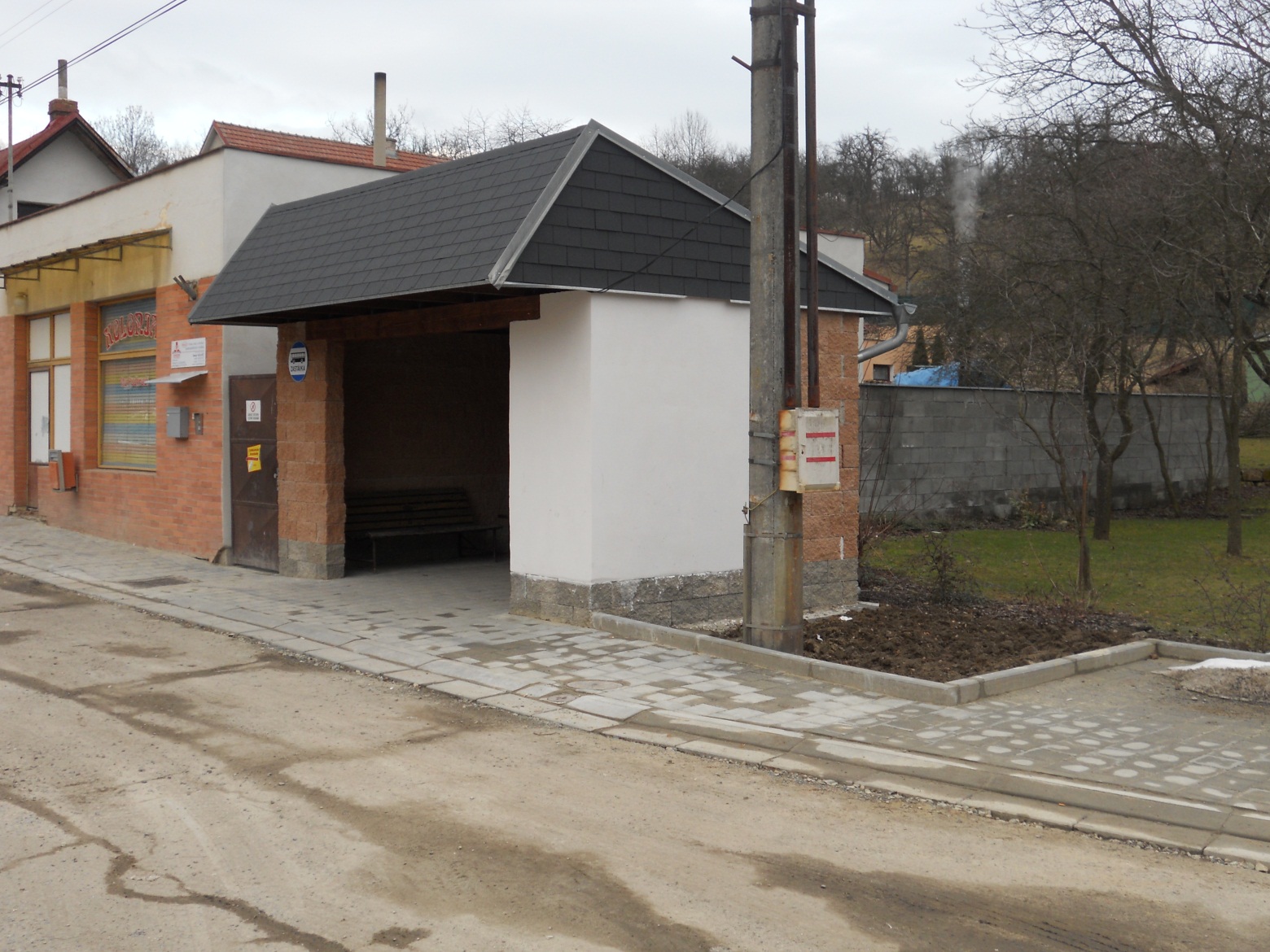 